Finančně platební kalendářRegistrační číslo:	CZ.05.1.30/0.0/0.0/16 042/0004808	výše dotace:	8 041 925,05Kčvýše půjčky:	3 311 380,90 KčObdobí	Celkové způsobilévýdajeNezpůsobilé výdaje	Celkové výdaje	Dotace	Vlastní zdroje	Pů jčka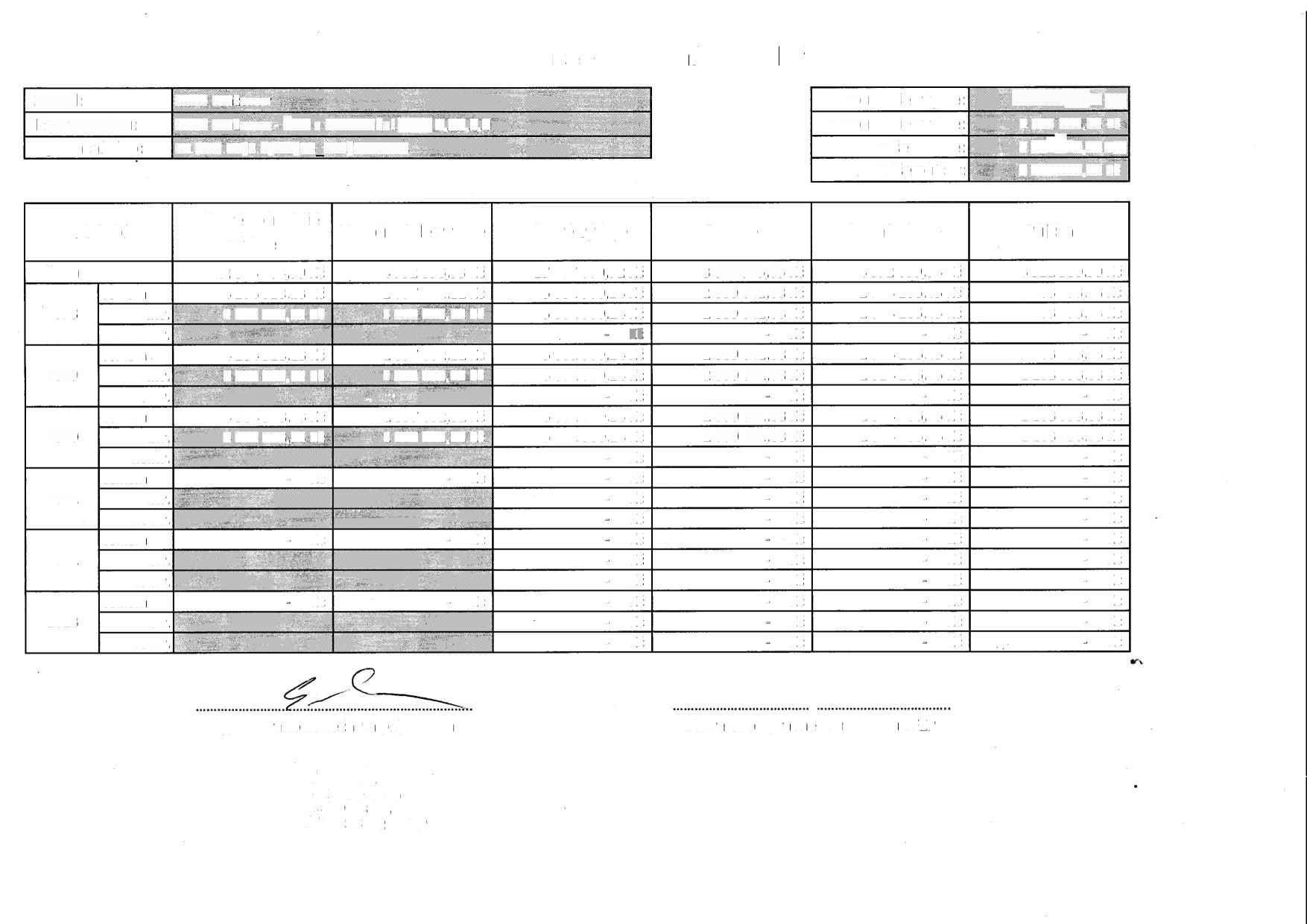 . v;, .      • •neinv.	-	Kč	-	Kč	-	Kč	-	Kčvypracováno konečným příjemcem	schváleno oprávněnou osobou SFŽ P